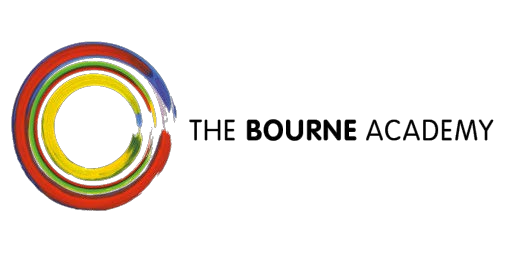 UNIFORM & EQUIPMENT POLICY VISION PURPOSE Our central belief is that everyone is a learner and everyone is a teacher. PURPOSEAt The Bourne Academy we develop literate, numerate global citizens who ASPIRE: Ambitious, Self-confident, Physically Literate, Independent Learners, Resilient, Emotionally Literate RATIONALE The Bourne Academy believes that all students should be empowered to achieve and aspire to the highest, be treated with respect and treat others with respect, and enjoy the Academy. All students at The Bourne Academy are expected to reflect this attitude of mutual respect in being smartly dressed in complete Academy uniform, both when in the Academy and to and from the Academy. The uniform is the visible sign of belonging to The Bourne Academy and it should be worn with pride.  The local community recognises The Bourne Academy uniform and it is therefore extremely important that all members of the Academy present themselves in a positive and well ordered way.  The Academy is committed to smart, formal dress for all students and staff to reflect that fact that the Academy is in the business of learning. In hot weather the Principal may announce a period of time when jackets or jumpers need not be worn. The Academy has regard to equality issues including its responsibility under the Sex Discrimination Act 1975, the Human Rights Act 1999 and the Race Relations Act. Whilst students should adhere to the Academy’s uniform policy the Academy will be sensitive to the needs of different cultures, races and religion and will accommodate these needs within a general uniform policy. In order to ensure that students are prepared for learning, and valuable time is not wasted at the start of any lesson it is vital that students have the correct equipment with them at all times and a suitable bag that is big enough to contain all the equipment required.  OBJECTIVES Help to create a learning environment which is characterised by respect, and a focus on high standards Develop self-discipline amongst students and a sense of responsibility to others within the Academy community Ensure a prompt start to lessons with equipment ready Raise students’ self-esteem by wearing of formal business dress, reflecting that worn in wider society Create a sense of pride within the Academy community PROCEDURES It is expected that all parents/carers will support the implementation of the uniform rules All Academy staff will support the policy both in the classroom and in and around the Academy.  (Turning a blind eye to a breach of the uniform rules would be giving tacit approval to the breach).  Heads of House and Form Tutors will play an important role in monitoring uniform on a daily basis.  Heads of House will liaise with parents/carers where there are problems of an ongoing nature. Every subject teacher will check uniform on entry into the classroom and insist on the correct wearing of the uniform.  Any breaches will be referred to the student’s Head of House Variations to the prescribed Academy uniform are forbidden and any student who is in breach of Academy uniform rules will be removed from lessons and/or sent home to change until the rules are followed No jewellery at all is to be worn, except a watch and 1 small stud at most in each ear if desired. No visible piercings or ear stretching is permitted. No visible make-up, including coloured nail varnish, will be tolerated.  Shirts and ties must be worn correctly Coats , but not hoodies, may be worn to and from the Academy, but not inside the Academy,  except on arrival and when leaving at the end of the day.  Large amounts of money and expensive personal effects should not be brought into the Academy.  The Academy WILL NOT accept liability with regard to theft, loss or damage to these items.  Money should be kept in a wallet or money belt for security reasons Mobile Phones, music players and other electronic devices such as pagers and computer games are NOT allowed in the Academy.  If brought into the Academy all such items must remain switched off during the Academy day and kept out of sight in the student’s bag. If such an item is taken out of a student’s bag it will be confiscated, and a parent/carer asked to collect it from the Academy. Chewing gum will be permanently disposed of. UNIFORM The uniform which must be worn by all students is as follows:- Girls Black jacket with Academy House badge for lapel, pink blouse or white shirt with pink tie, black/pink skirt or black trousers – all to be Academy regulation uniform from our appointed supplier Black socks or tights and black shoes with no/low heels and with no coloured decoration/logos PE Kit – Black & pink sports polo shirt (Academy regulation from our appointed supplier) with black shorts or track-suit bottoms Optional extras – black jumper with pink piping, black or pink hoodie (for PE) with Academy logo, pink & grey scarf (all to be Academy regulation from our appointed supplier)                Boys Black jacket with Academy House badge for lapel,black trousers – all to be Academy regulation uniform from our appointed supplier White shirt, pink tieBlack socks and black shoes with no coloured decoration/logos PE Kit – Black & pink sports polo shirt (Academy regulation from our appointed supplier) with black shorts or track-suit bottoms.  Optional extras – black jumper with pink piping, black or pink hoodie (for PE) with Academy logo, pink & grey scarf (all to be Academy regulation from our appointed supplier) Academy uniform is available to buy from the uniform shop:CJI Clothing, 886 Wimborne Road, Moordown, Bournemouth BH9 2DR.Monday to Saturday 9.30am – 5.00pmPhone:  01202 513387Website:  www.cjiclothing.com  In cases of hardship a uniform grant may be available. Please contact the Finance Manager at the Academy. Policy written by the Principal in consultation with staff on 06.07.10 Signed off by Governing Body in July 2010 Reviewed by the Principal and Governing Body on 14.5.14Next Review Date:  March 2018